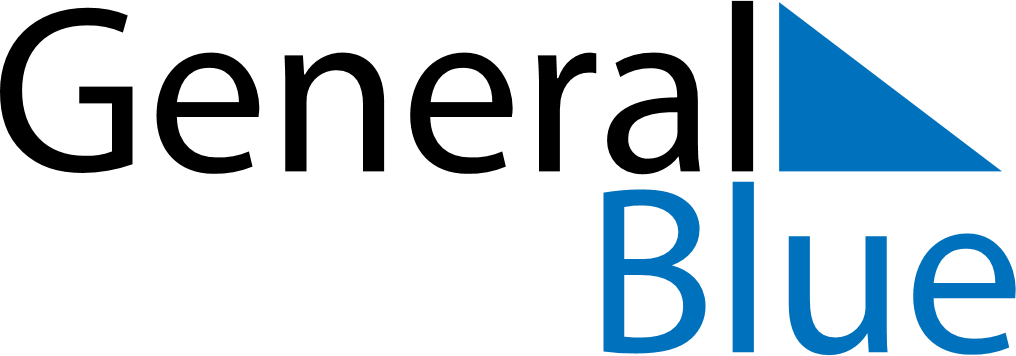 August 2189August 2189August 2189August 2189August 2189SundayMondayTuesdayWednesdayThursdayFridaySaturday12345678910111213141516171819202122232425262728293031